Тема: ВодаЦель: Сформировать знания учащихся о свойствах водыЗадачи: Определить значение воды в жизни человека. Познакомить с       некоторыми свойствами воды, их использованием человеком.     Воспитывать бережное отношение к природе.    Развивать устную речь, внимание, познавательный интерес,                   умение обобщать и делать выводы.Ход урока:1. Организационный моментМы – умные! Мы – дружные!Мы – внимательные!Мы – старательные!Мы отлично учимся! Всё у нас получится.(Позитив)2. Целевая установка урока.Я и туча и туман,И ручей и океан,Я летаю и бегуНеподвижной быть могу Я и льдинка голубаяЯ и капля дождевая,И снежинка вырезная,Вы узнали без трудаНазываюсь я ……… (вода).3. Объявление темы и цели урокаСегодня мы с вами будем беседовать об основных свойствах воды, о её значении для человека и природы, а значит, и для нас. (фильм)- Что такое вода?- В каком состоянии она встречается в природе?- Во что превращается вода при изменении t˚ воздуха?- На все эти вопросы мы сможем найти ответы после того, как просмотрим фильм и составим кластер:СОЛЕНАЯ                        БЕСЦВЕТНАЯГОРЯЧАЯ                 ПИТЬЕВАЯХОЛОДНАЯ                            ЧИСТАЯ        - Вода – самая загадочная жидкость на Земле. Певцы древних степных народов – акыны – воспевали её, поэты посвящали ей удивительные строки. А ученые по сей день не могут дать точного ответа на простой вопрос: «Что такое вода?»   Вода! Ты сама Жизнь. Ты наполняешь нас радостью, ты самое большое богатство на свете! (Загадка, Если руки наши в ваксе,
Если на нос сели кляксы,
Кто тогда нам первый друг,
Снимет грязь с лица и рук?
Без чего не может мама
Ни готовить, ни стирать,
Без чего, мы скажем прямо,
Человеку умирать?
Чтобы лился дождик с неба,
Чтоб росли колосья хлеба,
Чтобы плыли корабли -
Жить нельзя нам без ...)        - Нам привычны дождь и снег, реки и озера, моря и океан. От этой красоты у любого захватывает дух. А сейчас мы с вами узнаем, какими свойствами обладает вода. А для этого проведем опыты.        Опыт №1:        - Возьмем стакан с водой и опустеем в него карандаш. Его вам видно? Какое свойство воды мы видим? Вода прозрачна и бесцветна.        Опыт № 2:        -Понюхайте её. Что вы чувствуете? Вода не имеет запаха.        Опыт №3:        - Определим вкус воды. Можно ли сказать, что вода бывает сладкая, горькая, соленая, кислая?        4. Физминутка.        А теперь мы с вами  поиграем. Игра называется «Вода – не вода». Я называю слово, если это слово обозначает то, что содержит воду – вы хлопаете, если не имеет отношения к воде – топаете.(Цвет, ветер, лужа, камень, водопад, рыба, река, мост, книга, ручей, мел.        5.Составление пятистишия.        Дети, для того, чтобы вы лучше поняли, насколько важна вода для жизни на Земле, мы с вами постараемся составить пятистишие на слово «Вода». А теперь мы посмотрим презентацию на тему «Вода и ее роль в природе».        6. Устное размышление учащихся об уроке с применением смайликов.        7. Оценивание своей работы в парах.        8. Задание на дом.Тема урока: Воздух. Свойства воздуха.Цель урока: формирование понятия о воздухе, о свойствах воздуха. Развивать внимание, умение работать в группе, анализировать, делать вывод; воспитание усидчивости.Планируемые результаты:предметные: знать, что такое воздух, его свойства;личностные: проявлять навыки сотрудничества со сверстниками;системно- деятельностные: применять умение сравнивать, обобщать и делать выводы; умение делиться своим мнением.Тип урока: знакомство с новым понятием.Виды работ: беседа, анализ-обобщение, групповое обсуждение, работа с учебником, тетрадью.Материальное обеспечение урока:для учителя: раздаточные листы, различные рисунки;для учащихся: учебник, рабочая тетрадь, полиэтиленовый пакет для эксперимента.Межпредметные связи: литературное чтение, математика, рисование, казахский язык.Проблемный вопрос: Докажи, что воздух есть повсюду?Ход урокаОрганизация начала урока. Психологический настрой.Постановка цели и задач урока.Учитель определяет тему нового урока при помощи загадки.Чем мы дышим, Что мы не видим?( Воздух )При помощи стратегии «Кластер» определяются общее понятие и первичные знания учеников о воздухе. Учитель записывает на доске все ответы учеников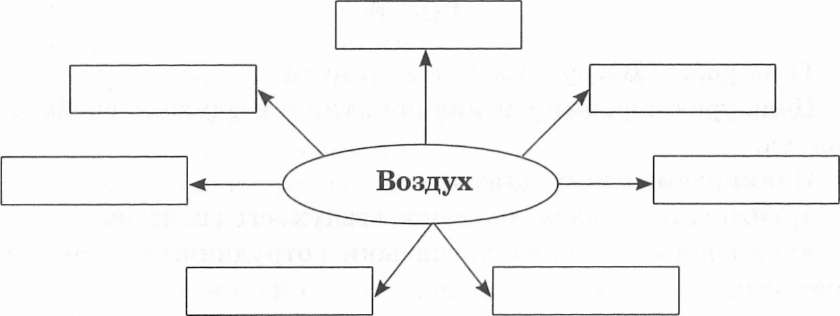  Изучение нового материала.Работа в паре.Докажи, что воздух есть.Где есть воздух? Можем ли мы его увидеть глазами?Если ты не видишь его глазами, как ты докажешь, что он есть?Можно ли почувствовать воздух?Физкультминутка:Если среди представленных слов слова, связанные с воздухом, встаем с места и хлопаем, если таких слов нет - замираем на месте. (Можно показать рисунки или сказать устно.)Пиала, стул, туча, птицы, самолет, корова, парашют и т.п.Работа с учебником.Детям раздаются полиэтиленовые пакеты.Работа с заданием по учебнику.Чтение текста по очереди.Записывают на бумаге или отмечают в учебнике карандашом необходимые места.Беседа.Какую новую для себя информацию вы получили?Поделись с группой освоенными новшествами, достижениями.Ответьте на вопросы в конце текста.Работа в тетради.Выразительное чтение стихотворения учениками и определение его основного содержания. Написать своими словами значение стихотворения. (Данное задание выполняется отдельно каждым учеником после обсуждения в паре.)4.Закрепление знаний.Что вы узнали о воздухе?Можно ли подержать, почувствовать или попробовать на вкус воздух?Итак, мы убедились в том, что воздух есть. Какое же мы сделаем заключение?Воздух не пахнет.Воздух не имеет вкуса.Воздух не имеет цвета.Объем воздуха зависит от места.Воздух повсюду.Рефлексия.Мне понравилось на уроке...Мне было интересно...У меня есть вопрос...Д/З: Чтение текста из учебника.Ответы на вопросы в конце текста.Тема: Вода – растворитель.Растворимые и нерастворимые в воде вещества.Значение воды.Цель: Знать, что вода – растворитель, оценивать важность воды для            жизни на Земле.Задачи: Сформировать представления учащихся о том, что вода – это             вещество.           Воспитывать любовь к природе, бережное отношение к             природным богатствам.           Развивать умение рассуждать и обосновывать свои суждения.Ход урока:Психологический настрой.Громко прозвенел звонок –Начинается наш урок.Наши ушки на макушке,Глазки хорошо открытыСлушаем, запоминаем,Ни минутки не теряем.        2. Проверка домашнего задания. Индивидуальная работа. Работа с тестами.        3. Актуализация знаний, умений и навыков. Работа со схемой на доске.        4. Сообщение темы и цели урока.Решение проблемной задачи:- Повадился Змей Горыныч деревни разорять, людей к себе в рабство уводить. Однажды схватил он детей и посадил в свою темницу: мол, подрастут к весне, тогда и съем. Но дети были такие смекалистые: подняли шум, гам, что у Горыныча все три головы разболелись. Тогда решил он обхитрить детей и сказал : «Ладно, выпущу вас на волю, если принесете мне чистой ключевой воды, но с одним условием: воду чтобы принесли без посуды!» Согласились ребята, но как им решить эту проблему?Что надо сделать, чтобы проблема была решена?5. Практическая работа.Каждой группе по 2 опыта.1 группа – в стакан с водой, положит кусочек сахара;                в стакан с водой положит полчайной ложки кофе.2 группа – в стакан с водой, положит кусочек глины;                  в стакан с водой, положит полчайной ложки соли.(Время на опыты по 4 минуты.)6. Физминутка.7. Чтение текста со слов «Если частицы вещества…» добавить в схему на доске еще свойства воды: растворитель. (опыт стр. 35).8. Просмотр презентации «Значение воды в жизни человека»9. Рефлексия.Ученики читают свое задание и отвечают.Как можно экономить воду?Почему воду морей и океанов нельзя пить и поливать растения?Почему человек, животные и растения не могут существовать друг без друга?10. Самооценка работ.11. Задание на дом.http://www.youtube.com/watch?v=BFZt13bX-Ik       про воду кл. фильм про воду 20 мин.!!!!http://www.youtube.com/watch?v=78Gcx7lN10w    структура воды 3 минhttp://www.youtube.com/watch?v=KcNMtPpw1gI   про воду 12 мин!!!!!!!!http://www.youtube.com/watch?v=DR68DA3KJy4   про воду в школе так себеhttp://www.youtube.com/watch?v=yXXyPqe3UPk    про воздух 6.46 мин!!!!!!!!!Открытый урок  по познанию мира.Тема: Вода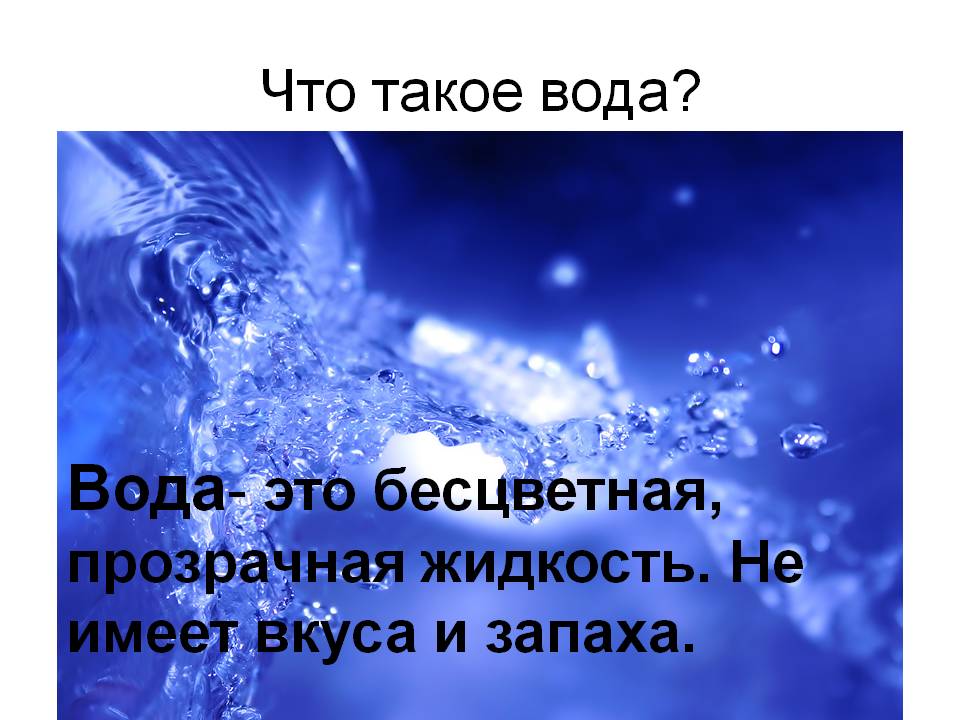 кл.рук 2 класса  «В»  Одинокова Е.В.